Year 7 English, Lesson 2 – Similes Worksheet WC 13.7.20How can we create effective similes to make our description really interesting to read?DOW NOWThink back to the last few lessons….What does ‘detail’ mean?.......................................................................................................................What are the 5 senses? …………………………………………………………………………………………………………………….What does atmosphere mean? …………………………………………………………………………………………………………Challenge: What did these keywords mean?								            Cobalt													      Luminous 											                                Vibrant What is a simile? A simile is where we compare 2 things using ‘like’ or ‘as’.
You must compare 2 things that make sense though.TASK 1 Which simile describes the sand the best? Why?The sand was as soft as cotton wool.The sand was like walking on marbles.………………………………………………………………………………………………………………………………………………………………………………………………………………………………………………………………………………………………………………………………………………Challenge: Think of your own simile to describe the sand.TASK 2Which simile is best for describing these trees? Why? 
Think about the atmosphere (mood) of the picture.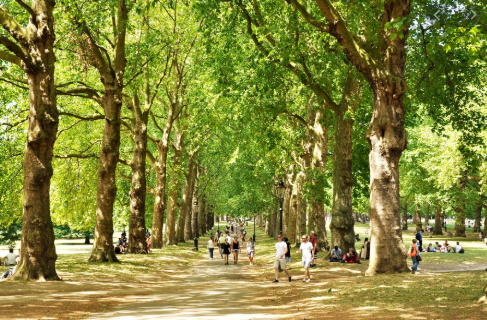 Which simile is best for describing the water? Why? 
Think about the atmosphere (mood) of the picture. 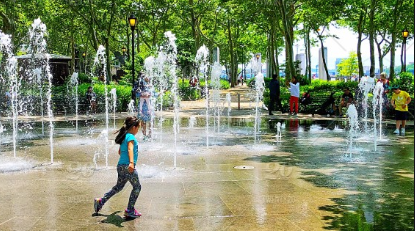 TASK 3Let’s add some details to these similes.TASK 4Think of as many similes as you can to describe this picture.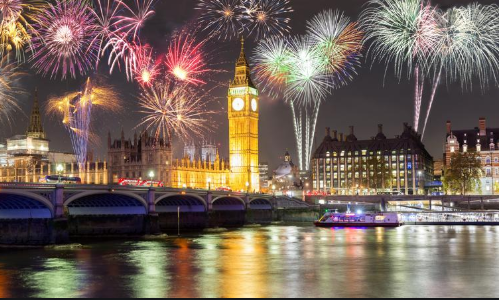 The fireworks were as colourful as…The fireworks were as loud as…The fireworks were like….. The sky was…..The river was…..The tower looked like…..TASK 5Think back to the last few lessons. Remember to zoom in and use the senses.You must include some similes.Above the city the fireworks..............................................................................................................................................................................................................................................................................................................................................................................................................................................................................................................................................................................................................................................................................................................................................................................................................................................................................................................................................................................................................................................................................................................................................................................................................................................................................................................................................................................................................................................................................TASK 6 Self-assessment – Read through your paragraph from task 5 and then complete the sentences below.I was trying to create the atmosphere of………I think I did this by using the simile ………This simile worked because………My favourite part of my description is……………because…….